German Saturday School Teaching Award
We would like to invite nominations for the 
4rd annual German Saturday School Teaching Award (GSSTA).Aims: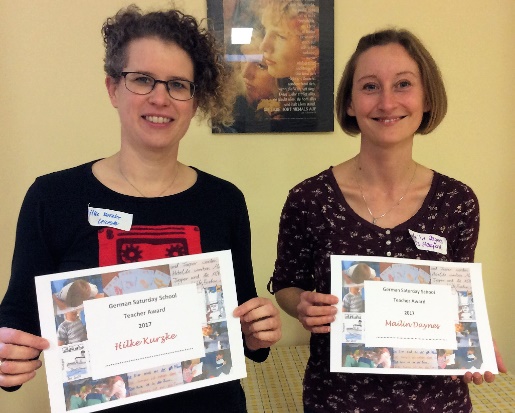 to reward enthusiastic and dedicated teachersto identify innovative, motivating, effective and imaginative teaching projectsto reward teaching that specifically meets the needs of Saturday School pupils, 
and has an effect beyond the Saturday School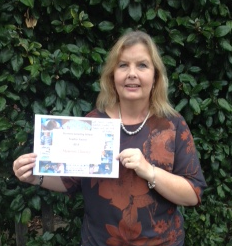 Background: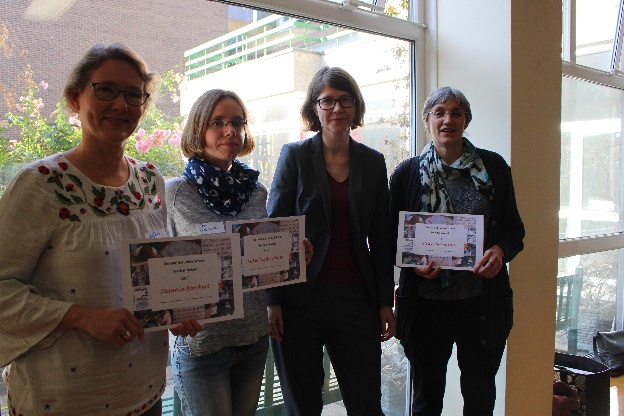 We recognise that the German Saturday Schools in the UK are 
a heterogeneous group of schools and follow a range of different 
approaches to German language teaching in informal settings. 
This diversity, we believe, is their specific strength. We would like to identify imaginative projects from 
enthusiastic and resourceful German teachers, which make a real 
difference for the Saturday School children. We are deliberately open for any successful teaching projects from any teacher, irrespective of their professional background. All are welcome to take part. Projects could be an innovative lesson plan, a teaching project covering several lessons, a project using a specific technological or creative approach or anything else which you have tried out with your class!The three winners will present their projects at the annual teacher training day (19 October 2019), and the projects will also be published on the VDSS website.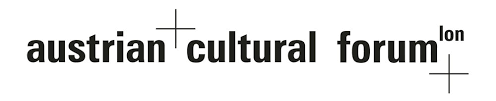 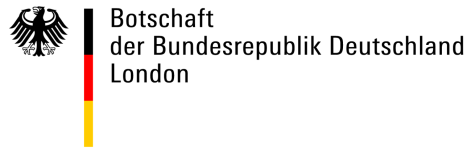 The three winners of the GSSTA will each receive £100! The Austrian Cultural Forum, the Swiss Embassy and the German Embassy London are each sponsoring one Award. 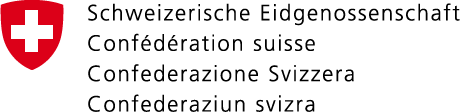 How do I apply? Your head teacher should propose you and write a brief statement about you. You then describe your project in detail. The project should have taken place in the past 12 months.How many applicants per school?The limit for the number of applicants per school is roughly proportional to the number of teachers (but not supply teachers or classroom assistants): 1-5 teachers (up to 1 application), 6-10 teachers (up to 2 applications), 11+ teachers (up to 3 applications).Application deadline:  29th September 2019
Please submit applications in English to: charlotte.schulze@btopenworld.com Application for the German Saturday School Teaching Award (GSSTA)Name of schoolName of head teacher
and contact email addressName of nominated teacher 
and contact email address and telephone numberHead teacher’s statement 
Up to 100 words – a brief statement about the nominee and her backgroundNominee’s statementUp to 500 words – a description of your project in any format including pictures, or even a short film (max. 1 min.). Try to address the following points:- What was the aim of the project?- Which age groups were involved?- Please provide a brief description – possibly with illustrations – of your project.- How did the project advance/motivate the pupil’s German language learning?- What was special about your teaching style?- Explain how successful you judge this project to be.- In how far does this project address other areas of culture or knowledge?